Godišnji izvedbeni kurikulum za izbornu nastavu Informatike 
u šestom razredu osnovne škole
 školska godina 2023./2024.Osnovna škola:   Ante Starčevića Lepoglava                                                                                              Učiteljica: Nevenka Harjač, mag. inf.Broj nastavnih sati tjedno: 2Ukupan broj nastavnih sati godišnje: 70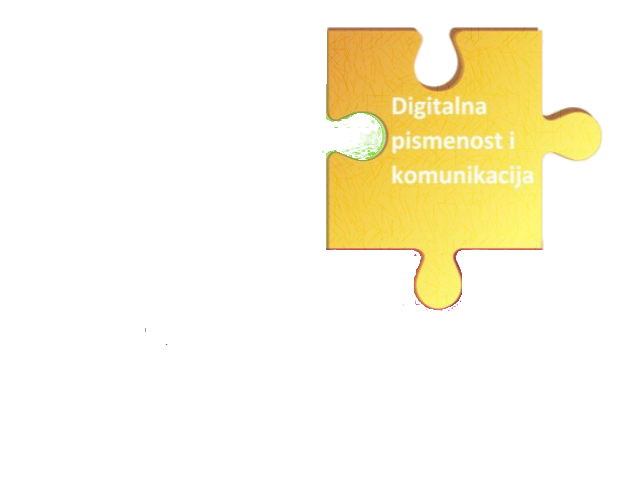 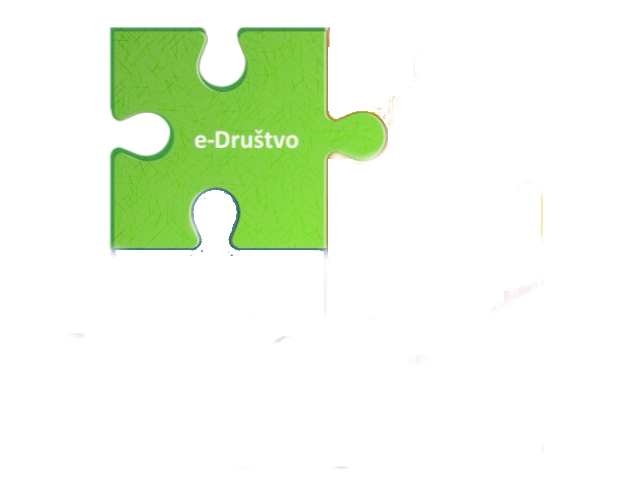 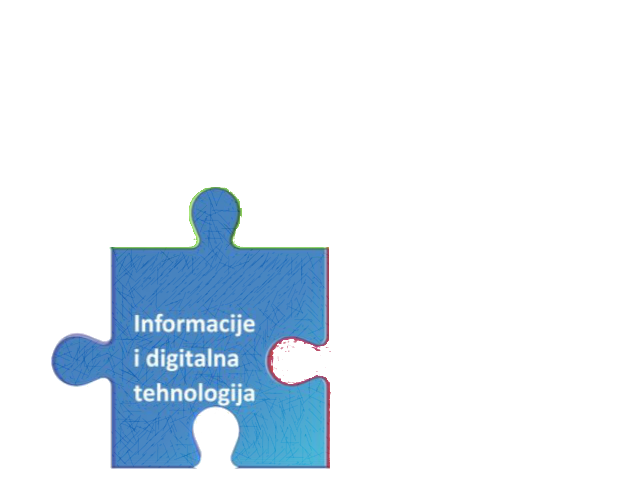 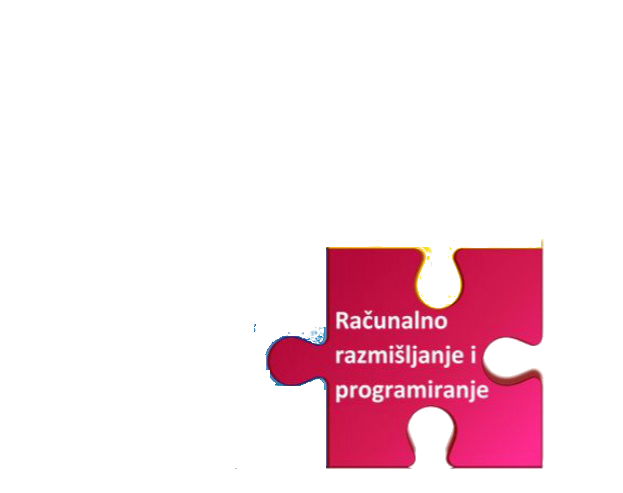 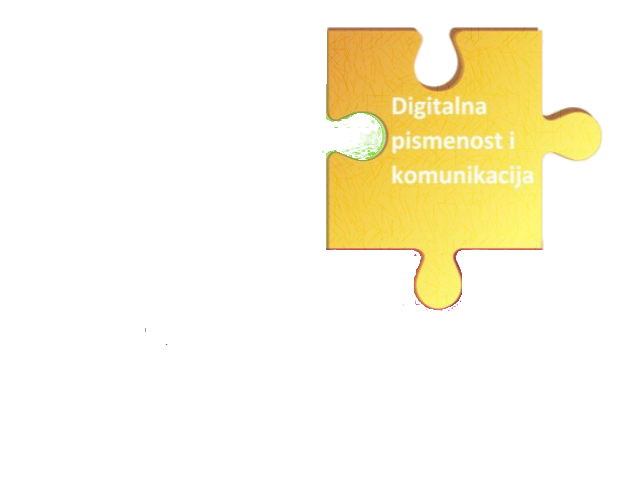 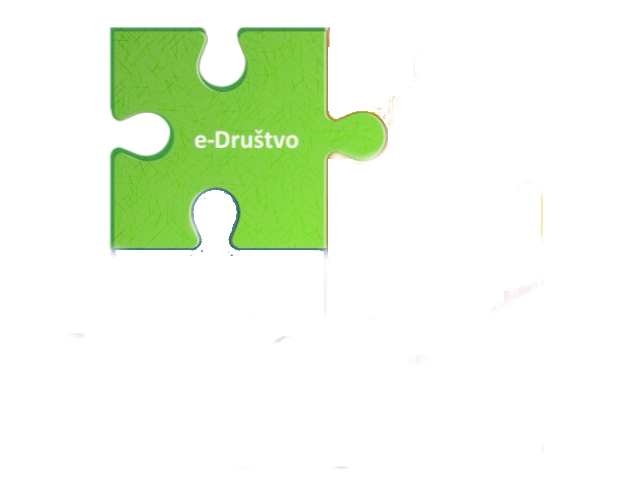 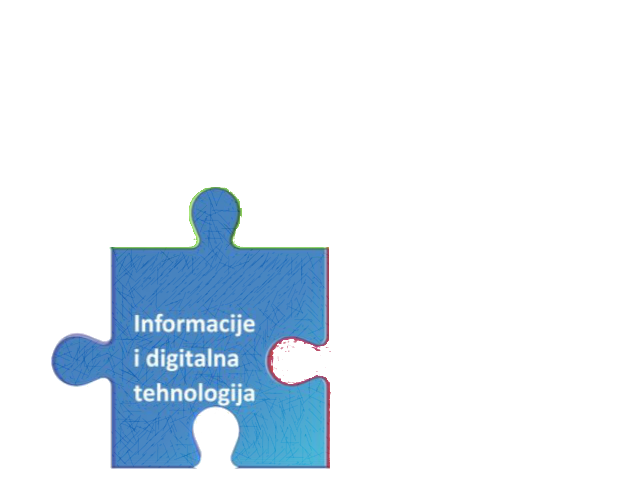 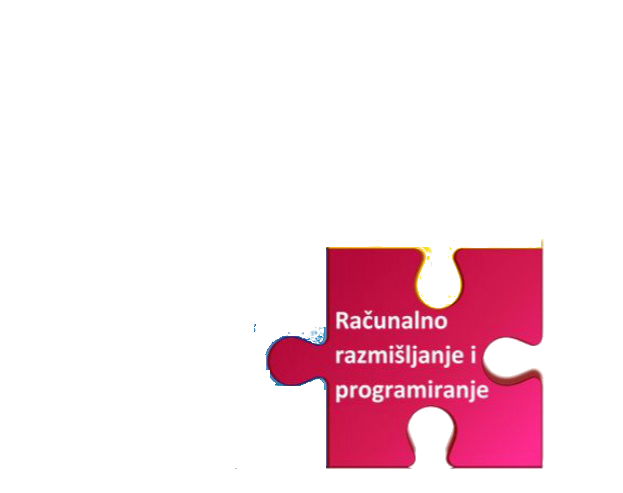 ODGOJNO-OBRAZOVNI ISHODI PREMA DOMENAMA (6. razred, 70 sati godišnje – redovni predmet)Godišnji izvedbeni kurikulum Razrada izvedbenog kurikuluma – po temama, aktivnostima i mjesecima6. razred6. razredDomenaIshodInformacije i digitalna tehnologijaNakon šeste godine učenja predmeta Informatika u domeni Informacije i digitalna tehnologija učenik: A. 6. 1 planira i stvara vlastite hijerarhijske organizacije te analizira organizaciju na računalnim i mrežnim mjestima A. 6. 2 opisuje načine povezivanja uređaja u mrežu, analizira prednosti i nedostatke mrežnoga povezivanja te odabire i primjenjuje postupke za zaštitu na mreži.Računalno razmišljanje i programiranjeNakon šeste godine učenja predmeta Informatika u domeni Računalno razmišljanje i programiranje učenik: B. 6. 1 stvara, prati i preuređuje programe koji sadrže strukture grananja i uvjetnoga ponavljanja te predviđa ponašanje jednostavnih algoritama koji mogu biti prikazani dijagramom, riječima govornoga jezika ili programskim jezikom B. 6. 2 razmatra i rješava složeniji problem rastavljajući ga na niz potproblema.Digitalna pismenost i komunikacijaNakon šeste godine učenja predmeta Informatika u domeni Digitalna pismenost i komunikacija učenik: C. 6. 1 izrađuje, objavljuje te predstavlja digitalne sadržaje s pomoću nekoga online i/ili offline programa pri čemu poštuje uvjete korištenja programom te postavke privatnosti C. 6. 2 koristi se online pohranom podataka i primjerenim programima kao potporom u učenju i istraživanju te suradnji C. 6. 3 surađuje s drugim učenicima u stvaranju online sadržaja.e-DruštvoNakon šeste godine učenja predmeta Informatika u domeni e-Društvo učenik: D. 6. 1 objašnjava ulogu i važnost digitalnih tragova, stvara svoje pozitivne digitalne tragove D. 6. 2 prepoznaje vrste elektroničkoga nasilja, analizira ih i odabire preventivne načine djelovanja za različite slučajeve elektroničkoga nasiljaD. 6. 3 pronalazi mrežne zajednice učenja koje su od osobnog interesa i pridružuje im se (online kolegij, grupe i sl.).TemaIshodiOkvirni broj satiOčekivanja međupredmetnih temaŽivot na mrežiD. 6. 1 objašnjava ulogu i važnost digitalnih tragova, stvara svoje pozitivne digitalne tragove D. 6. 2 prepoznaje vrste elektroničkoga nasilja, analizira ih i odabire preventivne načine djelovanja za različite slučajeve elektroničkoga nasiljaD. 6. 3 pronalazi mrežne zajednice učenja koje su od osobnog interesa i pridružuje im se (online kolegij, grupe i sl.).6MPT Osobni i socijalni razvoj A.3.1. Razvija sliku o sebi. B.3.2. Razvija komunikacijske kompetencije i uvažavajuće odnose s drugima.A.3.4. Upravlja svojim osobnim i profesionalnim putem MPT Uporaba IKT A 3.1. Učenik kritički odabire odgovarajuću digitalnu tehnologiju. A 3. 3. Učenik aktivno sudjeluje u oblikovanju vlastitoga sigurnog digitalnog okružjaMPT Poduzetništvo B.4.2.Planira i upravlja aktivnostima.  B.4.3 Prepoznaje važnost odgovornog poduzetništva za rast i razvoj pojedinca i zajednice.  MPT Osobni i socijalni razvoj B.3.4.  Suradnički uči i radi u timuPletemo mreže, prenosimo, štitimo, pohranjujemo i organiziramo podatkeA.6.1. Planira i stvara vlastite hijerarhijske organizacije te analizira organizaciju na računalnim i mrežnim mjestimaA.6.2. Opisuje načine povezivanja uređaja u mrežu, analizira prednosti i nedostatke mrežnog povezivanja te odabire i primjenjuje postupke za zaštitu na mreži14MPT Učiti kako učiti 
2.1.2 Učenik primjenjuje strategije učenja i rješava probleme u svim područjima učenja uz praćenje i podršku učitelja. 2.4.1. Učenik stvara prikladno fizičko okruženje za učenje s ciljem poboljšanja koncentracije i motivacije.
MPT Uporaba IKT 
A.2.1. Učenik prema savjetu odabire odgovarajuću digitalnu 
tehnologiju za izvršavanje 
zadatka. 
A.2.4. Učenik opisuje utjecaj tehnologije na zdravlje i okoliš.
A 3.1. Učenik kritički odabire odgovarajuću digitalnu tehnologiju. A 3. 3. Učenik aktivno sudjeluje u oblikovanju vlastitoga sigurnog digitalnog okružja.
A 3. 4. Učenik analizira utjecaj 
tehnologije na zdravlje i 
okoliš. B 3. 1. Učenik samostalno komunicira s poznatim osobama u sigurnome digitalnom okružju. 
B 3. 2. Učenik samostalno surađuje s poznatim osobama 
u sigurnome digitalnom  
okružju.
C 3. 3. Učenik samostalno ili uz 
manju pomoć učitelja procjenjuje i odabire potrebne 
informacije između pronađenih informacija.
C 3. 4.  Učenik uz pomoć učitelja ili samostalno odgovorno 
upravlja prikupljenim informacijama.  MPT Osobni i socijalni razvoj A 2.3 Razvija osobne potencijale. Vještine (Predlaže različita rješenja problema. Predlaže rješenja za popravljanje pogreške.)B.3.4.  Suradnički uči i radi u timu MPT Zdravlje 
C.2.1.C Prepoznaje opasnosti od pretjeranog korištenja ekranom.MPT Poduzetništvo B 4.2.  Planira i upravlja aktivnostima.  
B 4.3 Prepoznaje važnost odgovornog  
poduzetništva za rast i razvoj pojedinca i zajednice.  
MPT Građanski odgoj i obrazovanje A.3.1. Promiče razvoj i napredak ljudskih prava. Računalno razmišljanje i programiranje B. 6. 1 stvara, prati i preuređuje programe koji sadrže strukture grananja i uvjetnoga ponavljanja te predviđa ponašanje jednostavnih algoritama koji mogu biti prikazani dijagramom, riječima govornoga jezika ili programskim jezikom B. 6. 2 razmatra i rješava složeniji problem rastavljajući ga na niz potproblema.26MPT Učiti kako učiti 
2.1.1. Uz podršku učitelja ili samostalno traži nove informacije iz različitih izvora i uspješno ih primjenjuje pri rješavanju problema.
2.1.2 Učenik primjenjuje strategije učenja i rješava probleme u svim područjima učenja uz praćenje i podršku učitelja.2.4.1. Učenik stvara prikladno fizičko okruženje za učenje s ciljem poboljšanja koncentracije i motivacije.MPT Poduzetništvo  A. 3.1. Primjenjuje inovativna kreativna rješenja. A. 3.1. Primjenjuje inovativna kreativna rješenja.MPT Održivi razvoj  IV. A.1 Razlikuje osobni od kolektivnog identiteta te ima osjećaj pripadnosti čovječanstvu MPT Osobni i socijalni razvoj B.2.2 Razvija komunikacijske kompetencijeA 2.3 Razvija osobne potencijale. Vještine (Predlaže različita rješenja problema. Predlaže rješenja za popravljanje pogreške.)A 3.1. Razvija sliku o sebi.A. 3. 2. Razvija osobne potencijale. A 3.4.  Upravlja svojim obrazovnim i 
profesionalnim putem. 
B.2.4 Suradnički uči i radi u timuMPT Uporaba IKT
C 3. 1.  Učenik  samostalno provodi jednostavno istraživanje, a uz pomoć učitelja složeno radi rješenja problema u digitalnome okružju.D 3. 1. Učenik se izražava kreativno služeći se primjerenom tehnologijom za stvaranje ideja i razvijanje planova te primjenuje različite načine poticanja kreativnosti.D 3. 2. Učenik rješava složenije 
probleme služeći se digitalnom tehnologijom. 
D 3. 3.  Učenik stvara nove sadržaje i ideje složenije strukture.Kako stvoriti i urediti digitalni tekst?C. 6. 1 Izrađuje, objavljuje te predstavlja digitalne sadržaje s pomoću nekoga online i/ili offline programa pri čemu poštuje uvjete korištenja programom te postavke privatnostiC. 6. 2 Koristi se online pohranom podataka i primjerenim programima kao potporom u učenju i istraživanju te suradnjiC. 6. 3 Surađuje s drugim učenicima u stvaranju online sadržaja.6MPT Poduzetništvo A – 4.1. Primjenjuje inovativna i kreativna rješenja.  MPT Upotreba IKT-aA 3. 1. Učenik samostalno odabire odgovarajuću digitalnu tehnologiju. B.3.1 Učenik samostalno komunicira s poznatim osobama u digitalnom okruženju 
B.3.2 Učenik samostalno surađuje s poznatim osobama u digitalnom okruženju Digitalna suradnja i istraživanjeC. 6. 1 Izrađuje, objavljuje te predstavlja digitalne sadržaje s pomoću nekoga online i/ili offline programa pri čemu poštuje uvjete korištenja programom te postavke privatnostiC. 6. 2 Koristi se online pohranom podataka i primjerenim programima kao potporom u učenju i istraživanju te suradnjiC. 6. 3 Surađuje s drugim učenicima u stvaranju online sadržaja.4MPT Upotreba IKT-a A 3. 1. Učenik samostalno odabire odgovarajuću digitalnu tehnologiju. B.3.1 Učenik samostalno komunicira s poznatim osobama u digitalnom okruženju 
B.3.2 Učenik samostalno surađuje s poznatim osobama u digitalnom okruženju MPT Poduzetništvo A – 4.1. Primjenjuje inovativna i kreativna rješenja.  Umjetničko izražavanjeC. 6. 1 Izrađuje, objavljuje te predstavlja digitalne sadržaje s pomoću nekoga online i/ili offline programa pri čemu poštuje uvjete korištenja programom te postavke privatnostiC. 6. 2 Koristi se online pohranom podataka i primjerenim programima kao potporom u učenju i istraživanju te suradnjiC. 6. 3 Surađuje s drugim učenicima u stvaranju online sadržaja.4MPT Učiti kako učiti 
2.1.1 Uz podršku učitelja ili samostalno traži nove informacije iz različitih izvora i uspješno ih primjenjuje pri rješavanju problema.
MPT Uporaba IKT 
A 3. 1 Učenik samostalno odabire odgovarajuću digitalnu tehnologiju.
MPT Osobni i socijalni razvoj 
A 2.3 Razvija osobne potencijale. Vještine (Predlaže različita rješenja problema. Predlaže rješenja za popravljanje pogreške.)
B.2.2 Razvija komunikacijske kompetencije 
B.2.4 Suradnički uči i radi u timuMPT Poduzetništvo  A. 3.1. Primjenjuje inovativna kreativna rješenja. Predstavi se i prezentirajC. 6. 1 Izrađuje, objavljuje te predstavlja digitalne sadržaje s pomoću nekoga online i/ili offline programa pri čemu poštuje uvjete korištenja programom te postavke privatnostiC. 6. 3 Surađuje s drugim učenicima u stvaranju online sadržaja.8MPT Učiti kako učiti
2.1.1 Uz podršku učitelja ili samostalno traži nove informacije iz različitih izvora i uspješno ih primjenjuje pri rješavanju problema.MPT Uporaba IKT 
A 3. 1 Učenik samostalno odabire odgovarajuću digitalnu tehnologiju.MPT Osobni i socijalni razvoj 
A 2.3 Razvija osobne potencijale. Vještine (Predlaže različita rješenja problema. Predlaže rješenja za popravljanje pogreške.)
B.2.2 Razvija komunikacijske kompetencije 
B.2.4 Suradnički uči i radi u timu
MPT Poduzetništvo  A. 3.1. Primjenjuje inovativna kreativna rješenja. Zaključivanje ocjena 2Ukupno70TemeAktivnostiIshodiMP Očekivanja/ povezanost s nastavnim predmetimaOkvirni broj satiPlanirani mjesec izvršavanja aktivnostiUvodni sat-- 2RujanŽivot na mrežiMrežne zajednice učenjaD.6.3.MPT Osobni i socijalni razvoj A.3.1. A.3.4. B.3.2. MPT Uporaba IKT A 3. 3. 2RujanŽivot na mrežiDigitalni tragovi i elektroničko nasiljeD.6.1.D.6.2.MPT Poduzetništvo B – 4.2.  
B – 4.3 
MPT Uporaba IKT A 3.1. 
MPT Osobni i socijalni razvoj B.3.4.  2RujanPletemo mreže, prenosimo, štitimo, pohranjujemo i organiziramo podatkePovezivanje računala i ostalih uređaja u računalne mrežeA.6.1.A.6.2. MPT Učiti kako učiti 
2.4.1. MPT Uporaba IKT 
A 2. 1.  
A.2.4. A 3. 3.  
A 3. 4.  
MPT Zdravlje 
C.2.1.C 2ListopadPletemo mreže, prenosimo, štitimo, pohranjujemo i organiziramo podatkePrijenos podataka mrežomA.6.1.A.6.2.MPT Poduzetništvo B – 4.2.  
 B – 4.3 
MPT Uporaba IKT A 3.1. 
MPT Osobni i socijalni razvoj B.3.4.  2ListopadPletemo mreže, prenosimo, štitimo, pohranjujemo i organiziramo podatkeZaštita računala i podataka, sigurnost na mrežiA.6.1.A.6.2.MPT Građanski odgoj i obrazovanje A.3.1. MPT Uporaba IKT
B 3. 1. 
B 3. 2. 
C 3. 3. 
C 3. 4.  2ListopadPletemo mreže, prenosimo, štitimo, pohranjujemo i organiziramo podatkeOnline pohrana podatakaA.6.1.A.6.2.MPT Uporaba IKT
D 3. 2. 
D 3. 4. 2ListopadPletemo mreže, prenosimo, štitimo, pohranjujemo i organiziramo podatkeVrste datoteka, organizacija podataka u računalu i mrežnom mjestu u oblakuA.6.1.A.6.2.MPT Učiti kako učiti 
2.1.2 2.4.1. MPT Osobni i socijalni razvoj
A 2.32ListopadPletemo mreže, prenosimo, štitimo, pohranjujemo i organiziramo podatkeProvjera znanja-- 2StudeniRačunalno razmišljanje i programiranje Jednostavno grananje: naredba IFB.6.1.MPT Poduzetništvo  A. 3.1. 
MPT Održivi razvoj IV. A.1 
MPT Osobni i socijalni razvoj A. 3. 2. 2StudeniRačunalno razmišljanje i programiranje Složeno grananje: naredba IF - ELSEB.6.1.MPT Poduzetništvo  A. 3.1. MPT Održivi razvoj IV. A.1 MPT Osobni i socijalni razvoj A. 3. 2.2StudeniRačunalno razmišljanje i programiranje Složeno grananje: naredba IF-ELIF-ELSEB.6.1.MPT Učiti kako učiti 
2.1.2 MPT Osobni i socijalni razvoj
A 2.3 2StudeniRačunalno razmišljanje i programiranje Kornjačina grafikaB.6.1.MPT Uporaba IKT
D 3. 2. 
D 3. 3.  4ProsinacRačunalno razmišljanje i programiranje Ponavljanje i provjeravanje znanja--2ProsinacRačunalno razmišljanje i programiranje Odluke i petljeB.6.1.MPT Uporaba IKT
D 3. 2. 
D 3. 3.  4SiječanjRačunalno razmišljanje i programiranje Korak po korak do rješenjaB.6.2.MPT Uporaba IKT
C 3. 1.  
D 3. 1. 4Siječanj/VeljačaRačunalno razmišljanje i programiranje Projektni zadatakB.6.2.MPT Osobni i socijalni razvoj
A 2.3 A 3.1.  
A 3.4.  
B.2.2 B.2.4 
MPT Učiti kako učiti 
2.1.1. 2.4.1. 4VeljačaRačunalno razmišljanje i programiranje Ponavljanje i provjeravanje znanja-- 2VeljačaKako stvoriti i urediti digitalni tekst?Izrada i oblikovanje tablicaC. 6. 1 
C. 6. 2 
C. 6. 3 MPT Osobni i socijalni razvoj 
A 2.3 
B.2.4 
MPT Učiti kako učiti 
2.1.1. 2.4.1. Matematika: E.6. 1, A.6. 3, B.6. 1., C. 6. 2 i 6. C. 3. Likovna kultura: A.6. 1, A.6. 3, C.6. 1.2OžujakKako stvoriti i urediti digitalni tekst?Oblikovanje zaglavlja i podnožja, pisanje u više stupaca, stiloviC. 6. 1 
C. 6. 2 
C. 6. 3MPT Osobni i socijalni razvoj
A 3.1.  
A 3.3. A 3.4.  2OžujakKako stvoriti i urediti digitalni tekst?Ispis dokumentaC. 6. 1 
C. 6. 2 
C. 6. 3MPT Uporaba IKT 
A 3. 1.2OžujakDigitalna suradnja i istraživanjeOnline istraživanjeC. 6. 1 C. 6. 2 C. 6. 3 MPT Poduzetništvo A – 4.1. 
MPT Upotreba IKTA 3.1 B.3.1 B.3.2 Matematika: E.6. 1, A.6. 3, B.6. 1., C. 6. 2 i 6. C. 3. Likovna kultura: A.6. 1, A.6. 3, C.6. 1.2OžujakDigitalna suradnja i istraživanjeDigitalna bilježnicaC. 6. 1 C. 6. 2 C. 6. 3MPT Upotreba IKTA 3.1B.3.1 
B.3.2 Matematika: E.6. 1, A.6. 3, B.6. 1, C.6. 2, C.6. 3. Održivi razvoj2TravanjUmjetničko izražavanje Pregledavanje i uređivanje fotografijaMPT Osobni i socijalni razvoj 
A 2.3 B.2.2 
B.2.4 2TravanjUmjetničko izražavanje Stvaranje videozapisaMPT Učiti kako učiti 
2.1.1 MPT Uporaba IKT 
A 3. 1
MPT Poduzetništvo  A. 3.1. 2SvibanjPredstavi se i prezentiraj Grafički i dodatni elementi prezentacijeC. 6. 1 C. 6. 3 MPT Učiti kako učiti
2.1.1 MPT Uporaba IKT 
A 3. 1Matematika: E.6. 1, A.6. 3, B.6. 1., C. 6. 2 i 6. C. 3.Likovna kultura: A.6. 1, A.6. 3, C.6. 1.2SvibanjPredstavi se i prezentiraj Veze između slajdova (hiperveze, akcijski gumbi)C. 6. 1 C. 6. 3MPT Osobni i socijalni razvoj 
A 2.3 B.2.2 B.2.4 
MPT Poduzetništvo  A. 3.1. Matematika: E.6. 1, A.6. 3, B.6. 1., C. 6. 2 i 6. C. 3.Likovna kultura: A.6. 1, A.6. 3, C.6. 1.2SvibanjPredstavi se i prezentiraj Uređivanje glavnog slajda, zaglavlje i podnožjeC. 6. 1 C. 6. 3MPT Osobni i socijalni razvoj 
A 2.3Matematika: E.6. 1, A.6. 3, B.6. 1., C. 6. 2 i 6. C. 3.Likovna kultura: A.6. 1, A.6. 3, C.6. 1. 2SvibanjPredstavi se i prezentiraj Ponavljanje i provjera znanja- -2LipanjZaključivanje ocjena- -2LipanjUKUPNO70